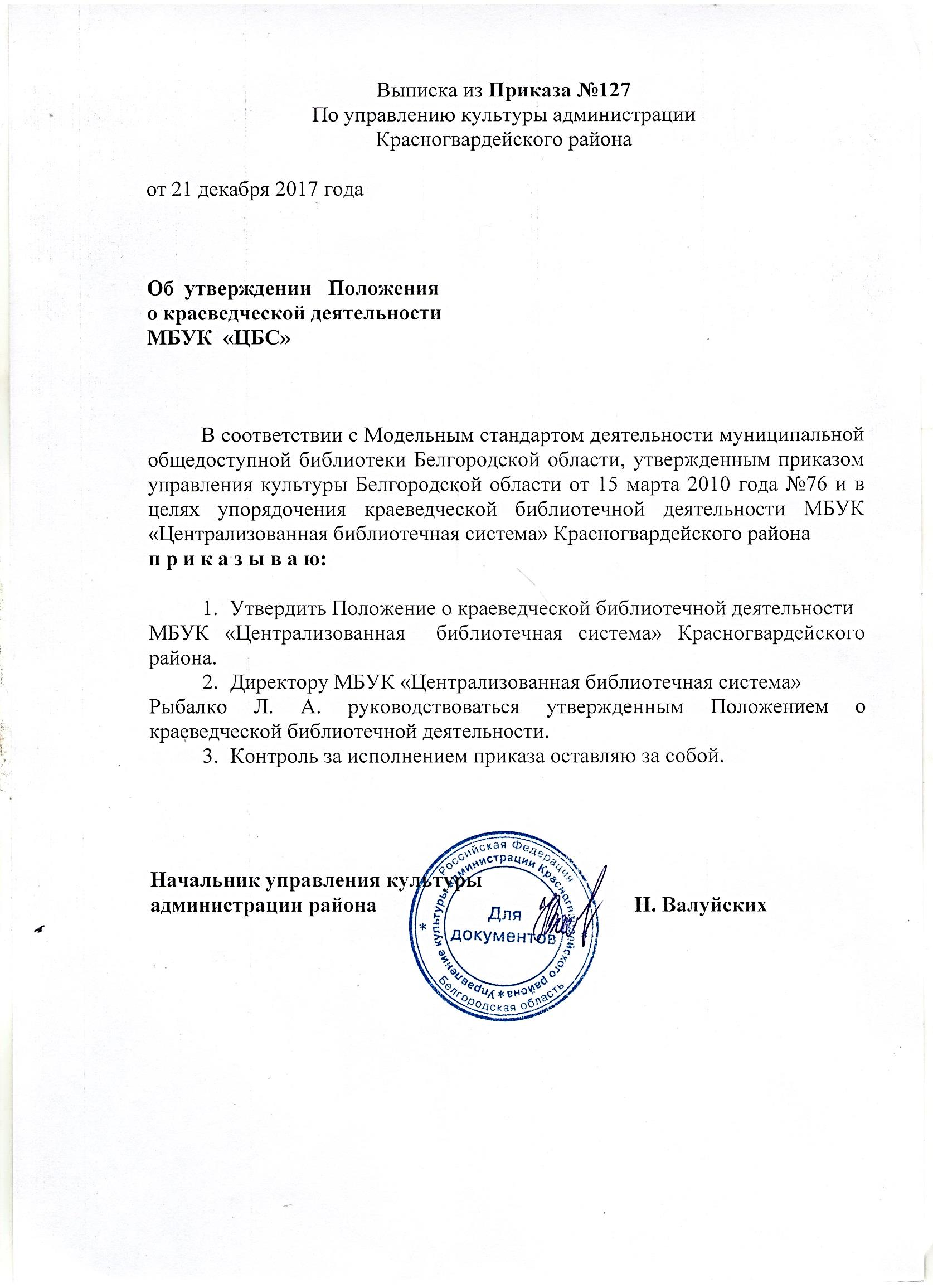 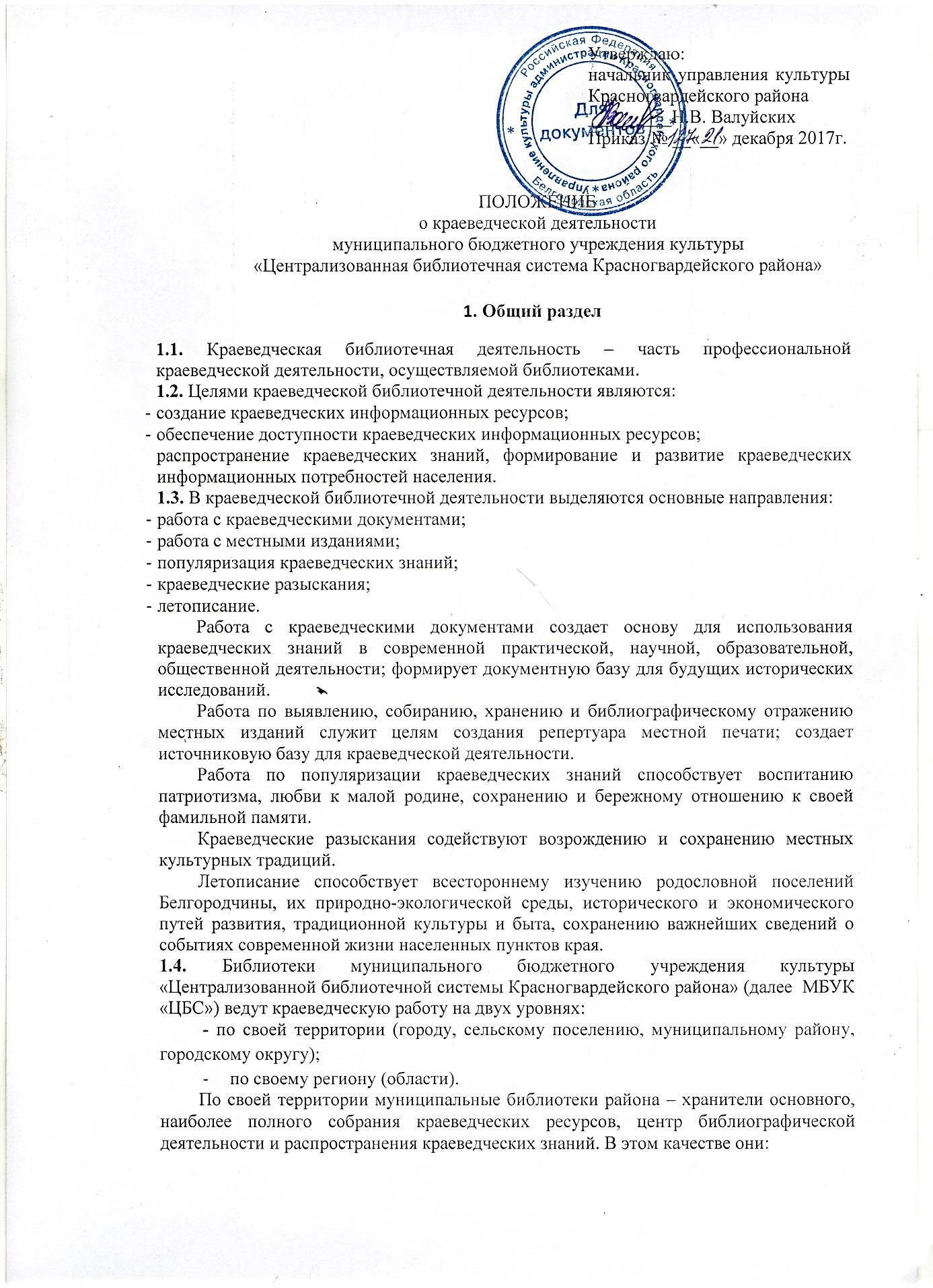 по принципу максимальной полноты выявляют и включают в фонд краеведческие документы о своей территории;по принципу максимальной полноты выявляют и отражают в краеведческом справочно-библиографическом аппарате (КСБА) сведения о краеведческих документах о своей территории независимо от места хранения (по возможности с указанием местонахождения);в качестве участника корпоративной каталогизации краеведческих документов расписывают свои местные издания на предмет публикаций по своей территории;обеспечивают библиографическое обслуживание по запросам, касающимся территории;участвуют в краеведческих исследованиях по своей территории, создают первичные источники краеведческой информации, ведут летопись своего населенного пункта;центральная районная библиотека координирует работу муниципальных библиотек своей территории и оказывает методическую помощь, в т.ч. по написанию летописей населенных пунктов.По региону муниципальные библиотеки района обеспечивают только общие, основные краеведческие информационные потребности, в остальном являются посредником между своими пользователями государственными библиотеками. В этом качестве они:включают в фонд краеведческие издания о регионе (официальные документы органов власти и управления региона, справочные, статистические издания, литературу универсального и комплексного содержания и пр.);выявляют краеведческие издания о регионе в библиотеках и других учреждениях своей территории и отражают сведения о местах их хранения в своем КСБА;центральная районная библиотека в качестве участника корпоративной каталогизации краеведческих документов расписывает свои местные издания, выявляя публикации о регионе;муниципальные библиотеки района указывают пути и по возможности обеспечивают доступ к основным держателям общерегиональной краеведческой информации;обеспечивают справочно-библиографическое обслуживание по запросам, касающимся региона, своими ресурсами, при необходимости перенаправляя запросы в государственные библиотеки области.1.5. В рамках краеведческой деятельности муниципальные библиотеки района выполняет следующие виды работ:выявляют по широкому кругу источников краеведческие документы о своей территории;сосредотачивают в своем фонде основное, наиболее полное собрание краеведческих документов о своей территории и обеспечивают их надежное постоянное хранение; собирают и хранят основные краеведческие издания о регионе;с максимальной полнотой отражают сведения о краеведческих документах, о своей территории и все доступные на данной территории краеведческие издания о регионе в целом в своем КСБА;предоставляют краеведческие документы читателям своей библиотеки и удаленным пользователям (по системе МБА);информируют о краеведческих документах (о своей территории и регионе) в соответствии с разовыми и длительно действующими краеведческими библиографическими и фактографическими запросами;участвуют в формировании системы краеведческих библиографических пособий региона, создавая библиографические указатели о своей территории;собирают и предоставляют информацию о краеведческих ресурсах (составе и условиях доступа), находящихся в других библиотеках и учреждениях своей территории и за ее пределами: создают и поддерживают сводные каталоги краеведческих изданий, доступных на своей территории; издают справочники и путеводители по краеведческим ресурсам территории;- организуют социокультурные публичные просветительские мероприятия краеведческого характера; -     распространяют краеведческую информацию о своей территории; Центральная районная библиотека оказывает методическую помощь библиотекам своей территории, в т.ч. по написанию летописей населенных пунктов;обеспечивает повышение квалификации их сотрудников в области библиотечного краеведения;организует и проводит краеведческие исследования;осуществляет летописание своего населенного пункта.1.6. Муниципальные библиотеки района являются информационным посредником между муниципальными органами власти и управления и населением своей территории. В этом качестве они собирают, постоянно хранят и предоставляют в пользование нормативно-правовые акты местных органов власти и управления; библиографируют и отражают их в своем КСБА; осуществляют массовое библиографическое информирование о них (в СМИ, на сайте библиотеки, путем организации информационных мероприятий и пр.).1.7. Краеведческие ресурсы муниципальных библиотек района являются открытыми и общедоступными. Не допускаются никакие ограничения доступа к ним, связанные с характером потребностей и запросов, содержанием запрашиваемых документов или информации (кроме случаев, предусмотренных действующим законодательством).Муниципальные библиотеки района обеспечивают по возможности равную доступность краеведческих ресурсов для пользователей. Это означает, что:-    краеведческие ресурсы, находящиеся на данной территории, должны быть доступны жителям любой ее части и пользователям за ее пределами;-  краеведческие ресурсы, касающиеся данной территории и находящиеся за ее пределами, должны быть доступны ее жителям.Эти задачи решаются:в отношении полноты фондов краеведческих документов:приобретением самих краеведческих документов и их копий;получение местного обязательного экземпляра краеведческих изданий в соответствии с Постановлением губернатора Белгородской области от 23 октября 2004 года № 203 «Об обязательном бесплатном экземпляре документов»;копированием краеведческих документов (на бумажные и электронные носители) для пополнения фондов.в отношении доступности краеведческих документов:рациональной организацией фондов краеведческих документов;обеспечением необходимой экземплярности краеведческих документов;комплексом мер по обеспечению их сохранности;широким использованием межбиблиотечного абонемента (МБА);широким использованием электронных средств доступа и, в частности, сетевых ресурсов.в отношении доступности библиографической информации о краеведческих документах и фактографической информации из них:подготовкой и публикацией (в бумажной и электронной форме) библиографических указателей, отражающих краеведческие документы, и фактографических справочников, отражающих авторитетную информацию о них;справочно-библиографическим и информационно-библиографическим обслуживанием по запросам удаленных пользователей (по почте, телефону, электронной почте); использованием при выполнении справок не только собственных краеведческих ресурсов муниципальной библиотеки, но и находящихся за ее пределами.в отношении доступности информации о краеведческой деятельности библиотек и краеведческих ресурсах:отражением этих сведений в печатных изданиях (справочниках по краеведческим информационным ресурсам территории и региона, сводных паспортах КСБА, описаниях краеведческих фондов и коллекций, наиболее крупных и стабильных интернет-ресурсов), СМИ, на сайте библиотеки.1.8. Краеведческое библиотечно-библиографическое обслуживание осуществляется, как правило, бесплатно. Плата берется за дополнительные услуги и более комфортное обслуживание – при условии доступности к тем же ресурсам в бесплатном режиме. Виды услуг, оказываемые за плату, и размеры оплаты устанавливаются администрацией библиотеки по согласованию с учредителями.Доходы от краеведческой деятельности направляются на ее дальнейшее развитие: повышение уровня обслуживания пользователей, восполнение пробелов в фондах краеведческих документов, приобретение и модернизацию компьютеров и других технических средств, программного обеспечения, подготовку и издание библиографических указателей справочников, повышение уровня квалификации и оплаты труда сотрудников, осуществляющих краеведческую деятельность.1.9. Краеведческая библиотечная деятельность осуществляется во взаимодействии с другими учреждениями, ведущими профессиональную краеведческую деятельность (архивами, музеями и др.), и участниками общественного краеведческого движения.Организация краеведческой деятельности2.1. Краеведческую работу в МБУК «ЦБС» координирует отдел краеведения ЦРБ под общим руководством директора библиотеки или его заместителя. Может быть назначен специалист, отвечающий за краеведческую деятельность.2.2. Центральная районная библиотека является:-    центром комплектования и обработки краеведческих документов и местных изданий;-  местом хранения основного краеведческого фонда (архива краеведческих документов);-    центром библиографирования краеведческих документов и местных изданий и подготовки библиографических указателей;-          местом хранения центрального КСБА;центром библиотечно-библиографического обслуживания;центром информации о нормативно-правовых актах местных органов власти и управления;центром повышения квалификации библиотекарей, осуществляющих краеведческую деятельность; методическим центром для библиотек своей системы и (на договорной основе) других библиотек своей территории в области краеведения и краеведческой деятельности;организатором научно-краеведческой деятельности в библиотеках своей системы;издательским центром по краеведению;центром краеведческих разысканий.2.3. Отдел краеведения ЦРБ МБУК «ЦБС» занимается библиографической работой (участвует в библиографической обработке краеведческих документов, формирует и ведет КСБА, подготавливает библиографические указатели, выполнят библиографические справки), обслуживанием пользователей документами краеведческого характера, популяризацией краеведческих знаний всеми доступными формами и методами.2.4. В составе МБУК «ЦБС» могут создаваться филиалы, центры, специализирующиеся на краеведческой деятельности или каком-то определенном ее направлении.2.5. При библиотеках МБУК «ЦБС» создаются краеведческие клубы и кружки, общественные краеведческие музеи. Отдел краеведения ЦРБ МБУК «ЦБС» организует их работу, обеспечивая документами, информацией, методической помощью и пр.Формирование, организация и хранение фондов краеведческих документов3.1. Основу краеведческой деятельности МУК «ЦБС» составляет фонд краеведческих документов (по своей территории и региону в целом). В него включаются:опубликованные документы о своей территории и о регионе – независимо от физической формы (печатные, электронные издания, аудиовизуальные материалы, микрофильмы и микрофиши), типа и вида издания, языка, времени и места издания;неопубликованные документы о своей территории (нормативно-правовые акты местных органов власти и управления; рукописи, коллекции фотографий, собрания изоматериалов и пр.), передаваемые в библиотеку на постоянное хранение частными лицами или учреждениями или создаваемые самой библиотекой.3.2. Фонд краеведческих документов комплектуется:документами о своей территории – по принципу максимальной полноты, в расчете на активное использование и постоянное хранение;документами обо всем регионе – выборочно: преимущественно библиографические, справочные, статистические; литература общего характера, с учетом информационной ценности и пр.3.3. Библиотеки МБУК «ЦБС» ведут текущее и ретроспективное комплектование фонда краеведческих документов своей территории, используя в качестве источников: местный (муниципальный) обязательный экземпляр, договора с местными издающими учреждениями и организациями, подписку, дар или передачу, книгообмен, покупку (в том числе на аукционах и у частных лиц), репродуцирование отсутствующих или имеющихся в недостаточном количестве экземпляров документов (на электронные, бумажные носители, в виде микрофильмов, микрофиш и пр.).3.4. В целях обеспечения надежной сохранности и рационального использования краеведческие документы выделяются в качестве самостоятельной части основного фонда МБУК «ЦБС» – в отделе краеведения центральной районной библиотеки; в  библиотеках-филиалах МБУК «ЦБС» на отдельных полках. Исключение составляют нотные, изоиздания, аудиовизуальные материалы и местные нормативно-правовые акты: при наличии соответствующих специализированных подразделений (отдела литературы по искусству, центра правовой информации) они находятся на постоянном хранении в этих подразделениях.В центральной районной библиотеке и филиалах МБУК «ЦБС» краеведческие документы хранятся, и выдаются в пользование читателям только в библиотеке. При достаточной экземплярности краеведческие документы выдаются на дом.3.5. Фонд краеведческих документов организуется в систематическом порядке в соответствии с принятой в библиотеке схемой в расчете на возможности непосредственного использования в обслуживании читателей.3.6. Единственные экземпляры краеведческих изданий, поступающих в филиалы МБУК «ЦБС» в дар от авторов (или юридических лиц) направляются для хранения в краеведческий фонд отдела краеведения.3.7. Причинами исключения краеведческих документов из фонда муниципальных библиотеках ЦБС могут быть:избыточное количество экземпляров;ветхость издания (при наличии достаточного числа экземпляров и нецелесообразности реставрации).Краеведческие документы не могут исключаться по причине моральной устарелости, наличия более поздних переизданий, низкого спроса.3.8. Краеведческий фонд МБУК «ЦБС» рассматривается как ценная часть совокупного библиотечного фонда своей территории, и библиотека принимает меры по обеспечению его сохранности:-    регулярно обследует физическое состояние краеведческих документов (с выделением экземпляров, требующих срочной консервации или реставрации, ограничения использования, первоочередного копирования и перевода на другие носители информации);контролирует условия их хранения и использования;регулирует условия предоставления пользователям уникальных (неопубликованных, редких и имеющихся в библиотеке в единственном экземпляре) краеведческих документов;создает страховые и защитные копии краеведческих документов (с учетом интенсивности спроса, физической сохранности и ценности).МБУК «ЦБС» участвует в региональных программах обеспечения сохранности краеведческих документов и местных изданий по своей территории. Она выявляет редкие и ценные экземпляры в других учреждениях своей территории. Библиотеки-филиалы МБУК «ЦБС» передают сведения о них в центральную муниципальную библиотеку (для постановки на учет, копирования и пр.).3.9. В целях пополнения своих краеведческих фондов МБУК «ЦБС» может переиздавать наиболее активно используемые, ценные и редкие краеведческие издания.Формирование и использование КСБА4.1. КСБА представляет собой специализированную часть справочно-библиографического аппарата муниципальной библиотеки, нацеленную на максимально полное раскрытие состава и содержания краеведческих документов в различных аспектах.4.2. КСБА включает сведения обо всех опубликованных краеведческих документах, независимо от физической формы, языка, места и времени издания, идейной направленности, наличия в библиотеке, а также обо всех неопубликованных краеведческих документах, хранящихся в МБУК «ЦБС».4.3. КСБА МБУК «ЦБС» создается на двух уровнях. Центральная часть, формируемая в центральной районной библиотеке, включает:систему баз данных (БД);систему карточных каталогов и картотек;фонд краеведческих справочных и библиографических пособий; тематические подборки вырезок и копий документов.КСБА филиала включает:краеведческую систематическую картотеку; фактографические картотеки;фонд краеведческих справочных и библиографических пособий;тематические подборки вырезок и копий документов.библиотеках-филиалах, обслуживающих детей, выделяются элементы КСБА, предназначенные для детей (по возрастным группам) и для руководителей детского чтения.КСБА библиотеки-филиала МБУК «ЦБС» отражает краеведческие документы обо всей обслуживаемой территории и документы о регионе, имеющиеся в фонде филиала.Краеведческие каталоги МБУК «ЦБС» (электронные и карточные) являются сводными: они отражают состав фондов краеведческих документов и местных изданий всех библиотек системы, а также других библиотек своей территории.4.4. Система БД представляет собой относительно самостоятельную часть электронного справочно-библиографического аппарата центральной районной библиотеки и связана с другими его элементами в локальной сети. Этим обеспечивается технологическая возможность одноразовой обработки краеведческих документов, оперативного и комфортного библиотечно-библиографического обслуживания читателей библиотеки и удаленных пользователей.Состав БД, их распределение по структурным подразделениям, соотношение между собой и с общим справочно-библиографическим аппаратом в каждой библиотеке МБУК «ЦБС» определяется самостоятельно. По возможности исключаются: многократная обработка одних и тех же документов, дублирование или рассредоточение информации по нескольким однотипным БД.Для центральной районной библиотеки представляется рациональным следующий набор элементов:- сводная краеведческая база данных статей, включающая библиографические записи о  крае из федеральных и региональных периодических и продолжающихся изданий и сборников, поступающих в районные и городские муниципальные библиотеки Белгородской области;- полнотекстовая база данных «Газеты области»;- БД «Календарь знаменательных дат» и другие фактографические БД (адресные, персональные и др.) по своей территории;- полнотекстовые БД на местные нормативно-правовые акты, а также на наиболее информационно насыщенные или редкие краеведческие документы о территории;- электронный каталог местных изданий.По возможности создаются электронный краеведческий каталог (формируемый преимущественно путем заимствования библиографических записей) и фактографические БД (хроникальные, адресные, персональные и пр.).состав КСБА входят, наряду с создаваемыми в самой библиотеке, БД других учреждений, приобретенные или используемые на договорной основе.4.5. Состав системы карточных каталогов и картотек определяется традициями и имеющимися условиями ведения для МБУК «ЦБС». Карточные каталоги сохраняют свое значение в качестве средства доступа к краеведческим ресурсам и страховой копии электронных каталогов.В  центральной районной библиотеке ведутся:(обязательно при отсутствии соответствующей БД):систематический краеведческий каталог (включающий библиографические записи на все виды краеведческих документов);картотека знаменательных и памятных дат;картотека нормативно-правовых актов местных органов власти и управления (или соответствующий раздел систематического краеведческого каталога);факультативно:фактографические картотеки (адресные, персональные и др.).4.6. Фонд справочных и библиографических пособий включает опубликованные и неопубликованные документы (библиографические указатели, списки, справочники) в печатной и электронной форме, в том числе электронные версии и оригинал-макеты печатных изданий.4.7. КСБА является открытым и общедоступным, в том числе для удаленных пользователей. МБУК «ЦБС» обеспечивает доступ в Интернет к элементам КСБА, существующим в электронном виде, и поэтапный перевод в электронную форму остальных элементов.4.8. Библиографические записи, составляющие содержание краеведческих БД, создаются в расчете на использование в региональном, национальном и международном информационном обмене. Этим определяются общие требования к их доступности, полноте качеству:использование национальных коммуникативных (RUSMARC) или одного из международных форматов, обеспечивающее доступность информации для других библиотек и пользователей;полнота библиографического описания (использование всех обязательных и факультативных элементов) в соответствии с требованиями действующих стандартов и правил каталогизации (при описании de visu);индексирование содержания документов, обеспечивающее тематический и предметный доступ (при описании de visu). В качестве обязательного инструмента индексирования содержания краеведческих документов применяется предметизация; дополнительно могут использоваться другие информационно-поисковые языки;авторитетный контроль всех нормируемых элементов БЗ (обязательных элементов библиографического описания; элементов предметных рубрик) в соответствии с действующими требованиями (при описании de visu).обязательность указания места хранения (названия учреждения-владельца), если оно известно;наличие аннотации (для краеведческих документов при описании de visu).4.9. КСБА включает, наряду с полными, неполные, предварительные записи, сделанные на основании печатных источников, не рекаталогизированных каталогов и картотек, по сведениям, полученным из других учреждений и пр. Для таких записей обязательны:-        ссылка на источник (краткое библиографическое описание опубликованного источника со ссылкой на страницу; название учреждения, сообщившего сведения; каталога или картотеки, откуда взято описание);указание предварительного статуса библиографической записи.4.10. В МБУК «ЦБС» ведется внутренний обмен библиографическими записями: центральная районная библиотека регулярно (не реже раза в месяц) передает библиографические записи на вновь поступающие краеведческие документы в филиалы (в любой форме: комплектами карточек, списками, на электронных носителях, по сети).4.11. МБУК «ЦБС» осуществляют обмен библиографическими и авторитетными записями с другими библиотеками и небиблиотечными учреждениями (с государственными и муниципальными библиотеками своего региона на бесплатной основе, с остальными – на основе договоров о взаимном обмене информацией или за плату), используя автоматизированную информационно-библиотечную систему «OPAC-Global».МБУК «ЦБС» участвуют в корпоративных проектах различного уровня и масштаба, предусматривающих распределенную библиографическую обработку текущих потоков или ретроспективных массивов краеведческих документов и местных изданий, ведение сводных электронный краеведческих картотек, подготовку текущих библиографических изданий.МБУК «ЦБС» регулярно передает библиографические записи на вновь обработанные краеведческие документы и местные издания в государственные библиотеки области для включения в сводную краеведческую картотеку статей и БД. Частота и форма передачи записей (комплектами карточек, списками, на электронных носителях, по сети) устанавливаются по согласованию с государственными библиотеками области.4.12. Краеведческие каталоги (электронные и карточные) центральной районной библиотеки являются сводными по своей территории. В них указываются:в отношении краеведческих документов о регионе все известные места хранения на своей территории.4.13. Электронные и карточные краеведческие каталоги и картотеки рассматриваются как уникальные и особо ценные неопубликованные документы. Поэтому в МБУК «ЦБС» принимают меры для обеспечения их гарантированной сохранности. К ним относятся:ретроконверсия карточных элементов КСБА в электронную форму;регулярное копирование электронных каталогов и других краеведческих БД на электронных носителях;дублирование вновь создаваемых библиографических записей в карточной форме;защита БД от несанкционированного доступа (программными средствами).4.14. Краеведческие каталоги и БД, создаваемые библиотекой, являются ее интеллектуальной собственностью. Библиотека вправе контролировать копирование значительных по объему массивов библиографических записей из карточных и электронных каталогов и ограничивать его программными или иными средствами. Предоставление больших массивов записей может осуществляться на основе договоров или за плату.Библиографическое обслуживание5.1. Центральная районная библиотека является центром краеведческого справочно-библиографического обслуживания на своей территории. Все краеведческие запросы о территории, не получившие удовлетворительного ответа в других библиотеках, перенаправляются для выполнения в центральную районную библиотеку.При выполнении библиографических справок центральная районная библиотека не ограничивается собственными фондами и КСБА, а по возможности использует ресурсы, доступные через Интернет. В случае необходимости она обязана перенаправить неудовлетворенный запрос в государственные областные и другие библиотеки.5.2. Библиографические запросы и ответы на них обязательно учитываются во всех обслуживающих читателей подразделениях МБУК «ЦБС» (по единой форме – специально или в общих документах учета справочно-библиографической работы) и регулярно анализируются для получения объективных сведений о потребностях в краеведческой информации, качестве КСБА, эффективности системы краеведческих библиографических изданий и пр.5.3. Библиографическое обслуживание отдельных пользователей и коллективов по длительно действующим краеведческим запросам осуществляется в формах, свойственных библиографическому информированию в целом. При определении круга абонентов библиографического информирования приоритетом пользуются коллективные абоненты: органы власти и управления, музеи, архивы, учебные заведения. Краеведческое библиографическое обслуживание может осуществляться на договорной основе.5.4. МБУК «ЦБС» планомерно осуществляет информационное обеспечение краеведческого компонента в учебном процессе в средних общеобразовательных и специальных учебных заведениях своей территории, работая на договорной основе с их преподавателями и библиотеками.Подготовка библиографических указателей6.1. МБУК «ЦБС» участвует в формировании системы краеведческих библиографических изданий региона, издавая преимущественно рекомендательные указатели. Сферой прямой ответственности  МБУК «ЦБС»  являются:универсальные рекомендательные указатели основной литературы о территории, обновляемые раз в пять-семь лет;ежегодные календари знаменательных и памятных дат по своей территории.Предоставление краеведческих документов7.1. Выдача краеведческих документов из основного фонда библиотеки и фондов ее подразделений осуществляется в соответствии с общими правилами пользования данной библиотекой.7.2. Ограничение доступа к краеведческим документам, связанное с их содержанием, не допускается (за исключением случаев, предусмотренных законодательством).Краеведческие документы, имеющиеся в библиотеке в единственном экземпляре, выдаются пользователям только в читальном зале или краеведческом подразделении центральной муниципальной библиотеки. Библиотека имеет право в целях обеспечения сохранности ограничивать их использование, предоставляя пользователям копии на бумажных, электронных или других носителях (микрофильмы, фотокопии, микрофиши).7.3. Неопубликованные краеведческие документы (за исключением хранящихся в центре правовой информации) выдаются читателям в соответствии с правилами, предусмотренными для архивных документов.7.4. Краеведческие документы из фонда муниципальной библиотеки ЦБС выдаются из центральной муниципальной библиотеки в филиалы или по МБА в другие библиотеки, за исключением единственных и особо ценных экземпляров: вместо них по возможности изготавливаются и высылаются копии.7.5. В целях рациональной организации краеведческой деятельности в муниципальной библиотеке ЦБС должен быть организован специальный учет спроса и выдачи краеведческих документов (во всех обслуживающих подразделениях).Распространение краеведческих знаний8.1. МБУК «ЦБС» ведет планомерную и целенаправленную работу по распространению объективных и достоверных знаний о своей территории и регионе, используя формы, рассчитанные на жителей всей территории и удаленных пользователей; в сотрудничестве и координации с другими учреждениями, занимающимися распространением краеведческих знаний (музеями, архивами, инспекциями и отделами охраны памятников истории и культуры, учебными заведениями и др.).8.2. Эта деятельность может осуществляться по нескольким основным направлениям:организация и проведение просветительских массовых мероприятий (краеведческих конференций, чтений и семинаров, выставок краеведческой литературы, встреч с краеведами и авторами книг и пр.);подготовка и издание учебных, справочных, популярных краеведческих материалов (дайджестов материалов прессы о территории; краеведческих словарей и энциклопедий; путеводителей по территории, отдельным населенным пунктам; летописей и хроник местных событий; альманахов, сборников статей и материалов краеведческих конференций; публикаций трудов краеведов и неопубликованных краеведческих документов; хрестоматий по истории территории для учащихся; карт, комплектов открыток с видами местностей и населенных пунктов своей территории и др.);публикаций в СМИ;создание комфортной информационной среды, обеспечивающей возможность самостоятельного получения краеведческой информации для удаленных пользователей. С этой целью муниципальные библиотеки создает и поддерживает краеведческий блок на своем сайте, а при отсутствии доступа в Интернет – на сайте местной администрации или государственных библиотек области.8.3. В составе краеведческого блока на сайте МБУК «ЦБС» размещаются:информация о краеведческой деятельности и ресурсах самой МБУК «ЦБС» и других библиотек и учреждений территории; о работе общественных краеведческих объединений при библиотеках;фактографическая справка о своей территории;доступ к основным БД (электронному краеведческому каталогу и календарю знаменательных и памятных дат) самой ЦБС или аналогичным корпоративным БД государственных библиотек области;электронные версии или оригинал-макеты библиографических указателей, списков других краеведческих изданий, подготовленных муниципальными библиотеками МБУК «ЦБС»;электронные версии основных, наиболее ценных печатных краеведческих документов;ссылки на наиболее крупные и стабильные интернет-ресурсы, посвященные своей территории и региону; на сайты библиотек и других учреждений (административных органов, архивов, музеев, научных учреждений и учебных заведений) своей территории, на которых представлены краеведческие ресурсы и информация.Все перечисленные элементы образуют систему и связаны взаимными ссылками.8.4. В филиалах и в структурных подразделениях, специализирующихся на обслуживании детей и юношества, используются специфические формы распространения краеведческих знаний, характерные для детских и юношеских библиотек.Методическая работа и повышение квалификации9.1. Специалисты МБУК «ЦБС», организующие краеведческую деятельность, с условием получения свидетельства государственного образца о повышении квалификации, обязаны развивать свою профессиональную компетентность на курсах повышения квалификации для библиотекарей-краеведов не реже 1 раза в пять лет.9.2. Центральная районная  библиотека МБУК «ЦБС» является методическим центром для библиотек своей территории в области краеведческой деятельности. В этом качестве она:анализирует состояние этой деятельности в библиотеках-филиалах МБУК «ЦБС»;готовит и по возможности публикует методические и методико-библиографические материалы, обзоры практического опыта, аналитические отчеты и справки;оказывает консультационную и методическую помощь по конкретным вопросам библиотекам-филиалам МБУК «ЦБС»;организует повышение квалификации сотрудников по вопросам библиотечного краеведения, организации, содержанию и методам краеведческих исследований: организует творческие лаборатории, школы передового опыта, проводит обучающие семинары, практикумы, групповые и индивидуальные стажировки и пр.Методическая помощь библиотекам, не входящим в МБУК «ЦБС», оказывается на договорной основе.Научно-исследовательская деятельность10.1. Научно-исследовательская деятельность МБУК «ЦБС» тесно связана с практическими задачами формирования краеведческих ресурсов и обслуживания читателей и нацелена главным образом на пополнение краеведческих ресурсов, раскрытие их состава и возможностей; повышение достоверности и точности накапливаемых и распространяемых краеведческих знаний; расширение и повышение надежности фактографической краеведческой информации, повышение уровня краеведческой квалификации сотрудников.10.2. Научно-исследовательская деятельность МБУК «ЦБС» имеет преимущественно фактографическую направленность. Она носит плановый характер и основывается на результатах обследования информационной обеспеченности различных краеведческих объектов на своей территории (географических объектов, памятников природы, истории и культуры, исторических событий, учреждений, категорий персон и пр.).К основным направлениям, по которым собирается информация, относятся:- история изменения границ и административно-территориального деления поселения; даты создания и изменения статуса или административно-территориальной подчиненности населенных пунктов;списки и происхождение местных топонимов;хроника основных событий;генеалогия и история семей;местонахождение, даты создания и преобразования основных учреждений и предприятий своей территории;основные биографические сведения о выдающихся уроженцах и жителях территории (в т.ч. руководителях местной администрации, заслуженных учителях, врачах и пр.), их портреты;даты создания, описания и изображения памятников архитектуры, истории и культуры;описания и изображения памятников природы;описания и изображения местных промыслов и ремесел, обрядов и обычаев местного населения, фольклорные записи;сбор, сохранение и изучение образцов местного диалекта.Важными направлениями научно-исследовательской работы муниципальных библиотек ЦБС являются также:изучение книжных фондов и коллекций краеведческих документов;изучение истории и содержания наиболее значительных краеведческих изданий;историко-краеведческие исследования (история краеведческой деятельности; история библиотек и книжного дела).10.3. МБУК «ЦБС» ведет краеведческую научно-исследовательскую деятельность в сотрудничестве и координации с другими учреждениями, занимающимися изучением территории (музеями, архивами, инспекциями и отделами по охране памятников и др.), по возможности в рамках местных и региональных программ.10.4. Источниками фактографической информации являются:записи устной и видеоистории;этнографические и фольклорные материалы;документы из личных, семейных, государственных архивов;опубликованные документы.10.5. Вся собираемая фактографическая информация записывается в летопись населенных пунктов Белгородской области и в приложениях к летописи с указанием источника, автора, даты и места фиксации и по возможности представляется в виде, обеспечивающем долговременное хранение и доступность и за пределами места создания.Разработана организационная модель партнерства в создании летописей – общественные комиссии. Основную работу по ведению летописи выполняет библиотекарь, а отбор значимых фактов именно для данного поселения, грамотность их изложения в летописи осуществляет комиссии. В состав комиссий должны входить представители местного сообщества – краеведы, преподаватели, журналисты, творческая интеллигенция, представители органов власти и общественных организаций, те, кто может и, что немаловажно, хочет оказать действенную помощь в восстановлении и сохранении истории своей малой родины. Состав комиссии по написанию летописи утверждается главой поселения ежегодно.На титульном листе I части книги летописи (история населенного пункта) размещаются сведения о современном названии населенного пункта с указанием района и области его расположения. В названии населенного пункта необходимо поставить ударение. Если зону обслуживания библиотеки входят несколько сел и хуторов – на титульном листе необходимо указать названия всех сел в алфавитном порядке, затем названия всех хуторов в алфавитном порядке и проставить ударение.На обороте титульного листа размещаются следующие сведения: фамилия, имя, отчество, должность ответственного за ведение книги, период, в течение которого летописец вел записи. В соответствии с законом Белгородской области «Об установлении границ муниципальных образований и наделении их статусом городского, сельского поселения, городского округа, муниципального района», принятым 9 декабря 2004 года областной Думой, некоторых местах произошли изменения зоны обслуживания библиотеки, т.е. произошло увеличение или сокращение количества населённых пунктов. Этот факт должен быть отражен во второй части летописи (хронике). С момента расширения зоны обслуживания летописец вносит хронику вновь присоединенных населенных пунктов.Исторические хроники излагаются в алфавитном порядке названий населенных пунктов. Перед исторической справкой указывается составитель (коллектив авторов): фамилия, имя, отчество, занимаемая должность.Ценность собранных исторических материалов повышают приложения к летописи: фотоальбомы, подлинники (копии) документов, образцы фольклора конкретной местности, аудио-, видеозаписи, картотеки персоналий авторов, предоставивших воспоминания, материалы для книги, списки используемой литературы и др. Эти материалы оформляются в тематические папки, альбомы, коллекции аудио-, видеодокументов и т.д. Учет и хранение каждого приложения осуществляется как самостоятельной единицы. Созданные документы обязательно отражаются в КСБА ЦМБ и соответствующего филиала; информация о них включается в межбиблиотечный обмен библиографическими записями.II часть книги летописи – хроника. В ней фиксируются современные события из жизни населенного пункта с 1 января 1996 года по настоящее время.В летописи отражается все многообразие жизни населенного пункта, связанное с экономическими, общественными, политическими, культурными событиями страны, области, событиями местного характера.Оформление титульного листа хроники, а также правила заполнения книги те же, что при оформлении I части книги летописи.Хронику года следует начинать с краткого обзора инфраструктуры (количество жителей, наличие предприятий, организаций и т. д.).Записи современной жизни поселения ведутся в порядке хронологии по месяцам. В начале фиксируются события с известными датами, в конце – с неизвестными. Если неизвестен месяц, когда произошло событие – факты записывают в конце года. Если в тексте хроники упоминаются наиболее важные официальные документы органов местного самоуправления (приказы, постановления), их полные тексты должны быть включены в папку, которая является приложением к хронике.События излагаются в общем хронологическом порядке и в том случае, если в зону обслуживания библиотеки входят несколько населенных пунктов.При ведении летописи необходимо соблюдать следующие требования к изложению информации:информация должна быть достоверной, сведения, отражаемые в летописи, должны быть социально значимыми, конкретными с точки зрения содержащегося в них фактического материала;недопустима личностная оценка описываемых событий;информация должна быть полной; для объективного освещения событий следует отражать не только положительные моменты из жизни населённых пунктов, но и рассказывать о негативных фактах;нельзя ограничиваться сведениями о современной жизни населенных пунктов, полученными из областных, районных и городских газет, необходимо пользоваться и другими источниками информации (официальными документами организаций, протоколами собраний и др.). Не следует переписывать в летопись статьи о жизни поселения из местных и центральных периодических изданий;записи в летопись следует вносить регулярно, не реже одного раза в квартал;информация может быть размещена в книге летописи только после ее обсуждения и утверждения комиссией по написанию летописи, принципиально важные вопросы выносят на обсуждение жителей поселений;по результатам заседания комиссии составляется протокол, в котором фиксируются отобранные для летописи фактографические сведения.